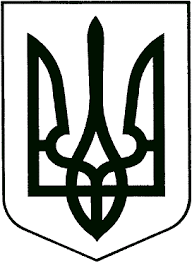 ЗВЯГЕЛЬСЬКА МІСЬКА РАДАРІШЕННЯтридцять восьма  сесія                                                               восьмого скликання_________________   			                                        №___________Керуючись пунктом 22 частини першої статті 26 Закону України «Про місцеве самоврядування в Україні», Законом України «Про енергетичну ефективність», Національним планом дій з енергоефективності на період до 2030 року, затвердженим розпорядженням Кабінету Міністрів України від 29.12.2021 №1803-р,  враховуючи звернення начальника управління освіти і науки міської ради      Ващук Т.В., начальника управління культури і туризму міської ради    Широкопаяса О.Ю. про необхідність внесення змін та доповнень до Муніципального енергетичного плану Звягельської міської територіальної громади на 2022-2024 роки, міська рада      1.	 Внести зміни та доповнення  до Муніципального енергетичного плану Звягельської міської територіальної громади на 2022-2024 роки (далі – Муніципальний енергетичний план), затвердженого рішенням міської ради від 20.10.2022 № 640, а саме:      1.1. У розділі  1 «Паспорт», у рядку «Загальний обсяг необхідних для реалізації фінансових ресурсів, тис. грн.»  цифри «353977» замінити цифрами  «355977».    1.2. У розділі 7 «Заходи з реалізації Муніципального енергетичного плану Звягельської міської територіальної громади» пункти 3.6, 3.13, 4.9 викласти в новій редакції (додаються).     2.   Контроль за виконанням цього рішення покласти на постійну комісію з питань  житлово-комунального господарства, екології та водних ресурсів  (Рудницький Д.В.), заступників міського голови Гудзь І.Л. та Якубова В.О. Міський голова                                                                      Микола БОРОВЕЦЬ                                                                                                                                                               Додаток                                                                                                                                                       до рішення сесії міської ради                                                                                                                                                          від_____________ № ________  7.ЗАХОДИ  З РЕАЛІЗАЦІЇ МУНІЦИПАЛЬНОГО ЕНЕРГЕТИЧНОГО ПЛАНУ ЗВЯГЕЛЬСЬКОЇ МІСЬКОЇ ТЕРИТОРІАЛЬНОЇ ГРОМАДИСекретар міської ради                                                                                                            Оксана ГВОЗДЕНКОПорівняльна таблиця до  проекту рішення  ЗАХОДИ  З РЕАЛІЗАЦІЇ МУНІЦИПАЛЬНОГО ЕНЕРГЕТИЧНОГО ПЛАНУ ЗВЯГЕЛЬСЬКОЇ МІСЬКОЇ ТЕРИТОРІАЛЬНОЇ ГРОМАДИГоловний спеціаліст відділу підтримки громадських ініціатив та енергоефективності                                                                       Валентина КривошейПро внесення змін до Муніципального енергетичного плану Звягельської міської територіальної громади на 2022-2024 рокиВИРІШИЛА:№ з/п що змінюєтьсяНазва заходуЗміст заходівТермін виконанняВиконавціДжерела фінансуванняОрієнтовний обсяг фінансування по роках, тис.грнтис. грн.Орієнтовний обсяг фінансування по роках, тис.грнтис. грн.Орієнтовний обсяг фінансування по роках, тис.грнтис. грн.Очікуваний результат№ з/п що змінюєтьсяНазва заходуЗміст заходівТермін виконанняВиконавціДжерела фінансування2022 рік2023 рік2024 рік123456789103. Муніципальні будівлі  закладів освіти3. Муніципальні будівлі  закладів освіти3. Муніципальні будівлі  закладів освіти3. Муніципальні будівлі  закладів освіти3. Муніципальні будівлі  закладів освіти3. Муніципальні будівлі  закладів освіти3. Муніципальні будівлі  закладів освіти3. Муніципальні будівлі  закладів освіти3. Муніципальні будівлі  закладів освіти3. Муніципальні будівлі  закладів освіти3.6Капітальний ремонт з впровадженням енергоефективних заходів Гімназії № 7 Звягельської міської ради за адресою по вул. Житомирська, будинок 124, місто Звягель, Звягельський р-н, Житомирської обл. (1-й пусковий комплекс,2-й пусковий комплекс)Виготовлення ПКД та проходження експертизи. Капітальний ремонт даху з утепленням                                                                                           Утеплення фасадівЗагальнобудівельні роботи  Технічний та авторський нагляд Утримання служби замовника Проведення процедури закупівлі2023-2024 Управління освіти і науки, Гімназія №7Бюджет міської територіальної   громади,  грантові та інші кошти, незабороненізаконодавством-10 00020000Скорочення обсягів споживання    енергетичних ресурсів на 40% 3.13Капітальний ремонт даху будівлі  їдальні з впровадженням енергоефективних заходів Гімназії №3 Звягельської міської ради, вул.Соборності, 54   в  м. Звягель, Звягельський район, Житомирська областьВиготовлення ПКД та проходження експертизиКапітальний ремонт та утеплення даху Загальнобудівельні роботиТехнічний та авторський наглядУтримання служби замовникаПроведення процедури закупівлі2023Управління освіти і  науки, Гімназія №3Бюджет міської територіальної   громади,  грантові та інші кошти, незабороненізаконодавством-2000-Скорочення обсягів споживання    енергетичних ресурсів на 15-20% 4. Муніципальні будівлі закладів культури і туризму4. Муніципальні будівлі закладів культури і туризму4. Муніципальні будівлі закладів культури і туризму4. Муніципальні будівлі закладів культури і туризму4. Муніципальні будівлі закладів культури і туризму4. Муніципальні будівлі закладів культури і туризму4. Муніципальні будівлі закладів культури і туризму4. Муніципальні будівлі закладів культури і туризму4. Муніципальні будівлі закладів культури і туризму4. Муніципальні будівлі закладів культури і туризму4.9.Поточний ремонт фасаду Будинку  культури  за адлесою, вул. Довженка, 1А с.Пилиповичі (в т.ч. виготовлення ПКД, додаткові роботи)(заходи з енерго-збереження) Виготовлення ПКД.Ремонтні роботи з утепленням  зовнішніх стін2023Управління культури і туризмуБюджет міської територіальної   громади,  грантові та інші кошти, незабороненізаконодавством-В межах бюджетних асигнувань-Зменшення споживання  теплової енергії на 15-20%до зміндо зміндо зміндо зміндо зміндо зміндо змінпісля змінпісля змінпісля змінпісля змінпісля змінпісля змін№ з/пНазва заходу Зміст заходу Зміст заходу Джерела фінансуванняПеріод реалізації заходуОрієнтовна вартість заходу, тис.грн.Назва заходу Зміст заходу Джерела фінансуванняПеріод реалізації заходуОрієнтовна вартість заходу, тис.грн.Очікуваний результат  3.6Капітальний ремонт  з впровадженням енергоефективних заходів  Гімназії №7Капітальний ремонт  з впровадженням енергоефективних заходів  Гімназії №7Виготовлення ПКД та проходження експертизи. Капітальний ремонт та утеплення даху                                                                                           Утеплення стін Загальнобудівельні роботи.  Технічний та авторський нагляд Утримання служби замовника Проведення процедури закупівліБюджет міської територіальної   громади, грантові та інші кошти, незаборонені законодавством2023-202410000Капітальний ремонт з впровадженням енергоефективних заходів Гімназії № 7 Звягельської міської ради за адресою по вул. Житомирська, будинок 124, місто Звягель, Звягельський р-н, Житомирської обл. (1-й пусковий комплекс,2-й пусковий комплекс)Виготовлення ПКД та проходження експертизи. Капітальний ремонт даху з утепленням                                                                                           Утеплення фасадівЗагальнобудівельні роботи  Технічний та авторський нагляд Утримання служби замовника Проведення процедури закупівліБюджет міської територіальної   громади, грантові та інші кошти, незаборонені законодавством2023-202410000Скорочення обсягів споживання    енергетичних ресурсів на 40%3.13Капітальний ремонт даху будівлі  їдальні Гімназії №3  (впровадження енергоефектив-них заходів)Проектні роботи - коригування наявної ПКД та проходження експертизи.                             Капітальний ремонт та утеплення даху                                                       Загальнобудівельні роботи Технічний та авторський нагляд Утримання служби замовника Проведення процедури закупівліПроектні роботи - коригування наявної ПКД та проходження експертизи.                             Капітальний ремонт та утеплення даху                                                       Загальнобудівельні роботи Технічний та авторський нагляд Утримання служби замовника Проведення процедури закупівліБюджет міської територіальної   громади,  грантові та інші кошти, незаборонені законодавством20242000Капітальний ремонт даху будівлі  їдальні з впровадженням енергоефективних заходів Гімназії №3 Звягельської міської ради, вул.Соборності, 54   в  м. Звягель, Звягельський район, Житомирська областьВиготовлення ПКД та проходження експертизиКапітальний ремонт та утеплення даху Загальнобудівельні роботиТехнічний та авторський наглядУтримання служби замовникаПроведення процедури закупівліБюджет міської територіальної   громади,  грантові та інші кошти, незаборонені законодавством20232000Скорочення обсягів споживання    енергетичних ресурсів на 15-20%4.9Поточний ремонт фасаду Будинку  культури  за адлесою, вул. Довженка, 1А с.Пилиповичі (в т.ч. виготовлення ПКД)(заходи з енерго-збереження)Виготовлення ПКД.Ремонтні роботи з утепленням  зовнішніх стінВиготовлення ПКД.Ремонтні роботи з утепленням  зовнішніх стінБюджет міської територіальної   громади,  грантові та інші кошти, незабороненізаконодавством2023740Поточний ремонт фасаду Будинку  культури  за адресою, вул. Довженка, 1А с.Пилиповичі (в т.ч. виготовлення ПКД, додаткові роботи)(заходи з енерго-збереження) Виготовлення ПКД.Ремонтні роботи з утепленням  зовнішніх стінБюджет міської територіальної   громади,  грантові та інші кошти, незабороненізаконодавством2023В межах бюджетних асигнуваньЗменшення споживання  теплової енергії на 15-20%